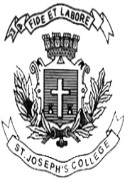 ST. JOSEPH’S COLLEGE (AUTONOMOUS), BENGALURU-27B.S.W - V SEMESTERSEMESTER EXAMINATION: OCTOBER 2021(Examination conducted in March 2022)SW 5218 - Social Welfare AdministrationTime- 2 ½ hrs		                                     	               Max Marks-70This question paper contains TWO printed pages and THREE partsPart IAnswer any TEN questions							10 x 1 = 10	Name the primary methods of Social Work. _________ was the chairperson of the Study team constituted in 1958 on matters relating to Social Welfare and welfare of backward classes.Define social welfare administration.‘Ford foundation Indian is a ________type of organization. ‘The principle of agency purpose’ is not a principle of social welfare administration. True or false?Content under Section 25 of the companies Act of 1956 is under  _____ Section of the present Companies Act 2013.Where is the he National commission for Scheduled caste is located at ? CSWB was established in the year ___________ and___________ is the present Chairperson of the Central Social Welfare Board.POSDCORBEF concept was developed by?What form of communication channel work within NGO’s.Mention the 4  essential elements to create a trust under the Trust Act, 1882.Which ministry is responsible for implementation of foreign contribution of regulation act?                                                                                     Part II                                                      Answer any 4 questions 								4 x 5 = 20What are the factors that create a good work climate? Write a brief note on the Ministry of Social Justice and Empowerment What is CSR? List down some important roles of Social Worker in CSR.What is Doctrine of Severability under the trust act?What is SWOT analysis?                                                                                    Part III                                                4X10= 40Answer any 4 questions each question carries 10 marks.What are the principles of social welfare administration? Describe the function of a social worker executive.Specify the different types of Self Appraisal methods used in different organizations. Explain the importance of Boards and committee in an organization “Understanding the functional role of administration aspects in Governmental or non-governmental bodies is very crucial for Social worker”. Justify and explain the roles of social worker in these setups. 